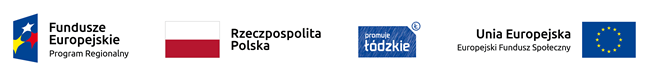 Projekt nr RPLD.11.03.01-10-0048/19, pn. ” Nowy wymiar kształcenia zawodowego 
w Centrum Kształcenia Zawodowego w Łęczycy” 
współfinansowany ze środków Europejskiego Funduszu Społecznego 
w ramach Regionalnego Programu Operacyjnego Województwa Łódzkiego na lata 2014-2020HARMONOGRAM ZAJĘĆ W RAMACH KURSU edycja  IZadanie 7. Ręczne cięcie tlenoweMiejsce: Spawalnia CKZ L.p.DataZajęciaLiczba godzinProwadzący zajęcia1.14.12.202016.00-20.005Czarnecki Waldemar2.15.12.202016.00-20.004,5Czarnecki Waldemar3.16.12.202015.00-20.005Czarnecki Waldemar4.17.12.202015.00-19.004,5Czarnecki WaldemarRAZEM19h